                         January 2019     Adult Programs     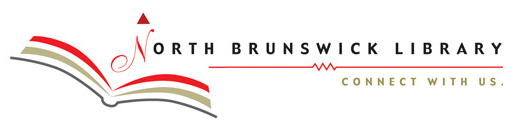 *Any programs that are red require prior online registration.  Adult Programs: Please visit https://northbrunswicklibrary.org/upcoming-events-for-adults/  to register.*Programs in red require registration.*Programs in blue are drop-in and do not require registration.January Program DescriptionsAll ages –Coloring Craze: Relax and color winter themed pages located in the children & teen areas. Colored pencils are available at the front desk. Registration not necessary. All ages: Puzzlemania! Work on word searches, mazes, Sudoku, crossword puzzles and more or put together a jigsaw puzzle with others. Printed puzzle pages are located in the children & teen areas. Ask at the front desk for jigsaw puzzles. Registration not necessary.Adults:  Monday Evening Book Club:  Meets monthly on the 1st Wednesday of the month.  Registration not necessary.Adults: Beginner Knitting Class:  This class is for anyone who is new to knitting.  Please bring your current project for help.  Registration not necessary.Adults:  Painted Cactus Rocks with Barbara:  Paint rocks to look like cacti. Register onlineAdults:  Drop-in Tech Help Short assistance for any tech questions a patron may have.  No registration required.  Sessions will be for 15 minutes per patron and held in the meeting room. Date and Time: Monthly on the 3rd Tuesday from 7:00 PM to 8:00 PMAdults – Thursday Afternoon Book Club:  Meets monthly on the 2nd Thursday of the month.  Registration not necessary.Adults: Knitting Club:  Bring your current knitting project to the library and enjoy the company of others. This is NOT a knitting class although attendees are willing to help.  Registration not necessary.Adults:  Snowman Paver Doorstop with Pat Dahl:  Paint a cute snowman on a paver and use as a doorstop.  Register onlineAdults – Tuesday morning book club:  Meets monthly on the 3rd Tuesday of the month.  Registration not necessary.Adults – TechConnect: Basic Computer Skills - A class on a specific technology topic.  Each session will be different and have a predetermined topic. Classes will be held in the meeting room for one hour.  Registration for each session is required.  Interested patrons may sign up online, in person at the reference desk or over the phone.   Signups will be held online or in the computer binder and be available one month prior to the session.  There is a maximum of 6 people per class.  Date and Time: Monthly on the 3rd Thursday of the month from 3:00 PM to 4:00 PM   Registration Required. Adults - Mindfulness Meditation: Meditation practice helps us to achieve mindfulness and reduce stress. All are welcome, including beginners and those who have been practicing for years.  Several techniques will be introduced by instructor Dr. Siobhan Gibbons. Registration not necessary.Adults:  Movie Matinee: The Post: A cover-up that spanned four U.S. Presidents pushed the country's first female newspaper publisher and a hard-driving editor to join an unprecedented battle between the press and the government.  Registration not necessary.Any questions, please contact Barbara Elieff, Adult Services Librarian, North Brunswick Library, 732-246-3545 or nobrlibrarian@gmail.comSunday12-5 PMMonday10-9 PMTuesday10-9 PMWednesday10-9 PMThursday10-9 PMFriday10-5 PMSaturday10-5 PMAll ages all month longWinter Coloring CrazeandPuzzlemania!1     CLOSED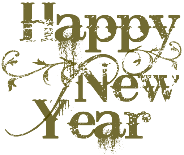 2   7:30 – 8:45 pmBook Club: The Underground Railroad by Colson Whitehead3    4  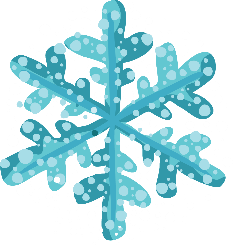 5   10 am – 12 noonBeginner Knitters6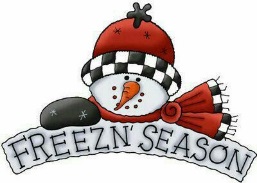 7        7 – 8:30 pmPainted Cactus Rocks 87 – 8 pm Drop-in Tech Help9     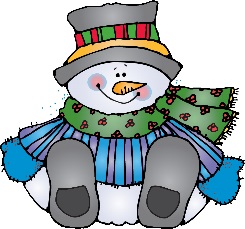 101 – 2:30pmBook Club: Beloved by Toni Morrison1110am-12pmKnitting Club121314 7 – 8:30 pmSnowman Paver Doorstop with Pat Dahl1510:30am – 12noonBook Club: After You by Jojo Moyes’167 – 8:30 pmBoard Meeting17 3 – 4 pmTechConnect: Basic Computer Skills7:30 – 8:30 pmAdults: Mindfulness Meditation18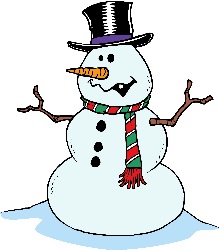 1910 am – 12 noonBeginner Knitters2021     CLOSED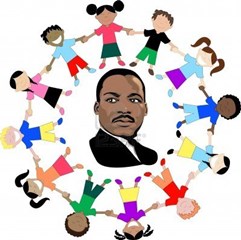 22  23 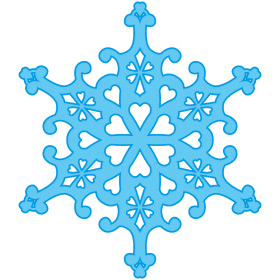 24  2510am-12pmKnitting Club1 – 3 pmMovie Matinee: The Post26     27    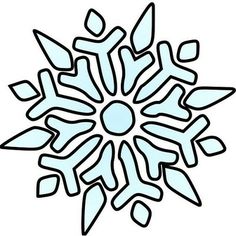 28     29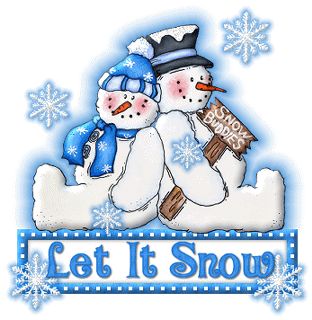 30  31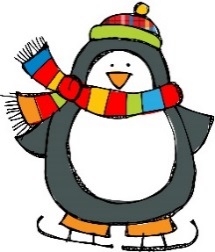 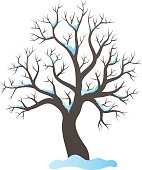 